Istituto Comprensivo di Barzanò 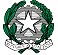 SEDE: Via Leonardo da Vinci, 22 – 23891 Barzanò (Lecco)C.F. 85001820134-  Cod. Min. LCIC80800X Tel. 039.955044 / 039.9272537 - Fax 039.9287473                                                                               e-mail: lcic80800x@istruzione.it  - sito web : www.icsbarzano.gov.it 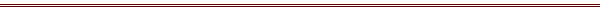 Circolare n. 26					Barzanò, 12/10/2017Ai Docenti dell’Istituto  	All’AlboOGGETTO: Elaborazione del Curricolo Verticale per Competenze Si comunicano date, orati e sedi degli incontri per l’elaborazione del Curricolo Verticale per Competenze:17 ottobre 2017 – scuola primaria e secondaria - h 14.30/16.30 alla scuola secondaria31 ottobre 2017 – scuola primaria e secondaria - h 14.30/16.30 alla scuola secondaria15 dicembre 2017 – scuola primaria e secondaria - h 14.30/16.30 alla scuola secondaria9 gennaio 2018 – scuola primaria e secondaria - h 14.30/16.30 alla scuola secondaria20 febbraio 2018 – scuola primaria e secondaria - h da definire alla scuola secondariaPer i docenti della scuola dell’Infanzia i primi quattro incontri slitteranno alle h 16.30 degli stessi giorni e si terranno presso la scuola dell’Infanzia.I gruppi di lavoro faranno riferimento ai docenti della commissione:Spreafico Rosella: Campi di esperienza Ansaldi Alessandra: MatematicaBotta Fabiola: Educazioni, I.R.C.Fumagalli Paola: Italiano – InglesePanzeri Rosita: Storia – Geografia – Scienze – TecnologiaCazzaniga Marisa: Lingua Inglese – Lingua Francese/TedescaMengoni Cristina: Matematica – ScienzeOriggi Roberta: Lettere – Storia – GeografiaFrigerio Maria Beatrice: Scienze Motorie – Musica – Arte – Tecnologia - ReligionePer la suddivisione nei gruppi di lavoro, i docenti faranno riferimento ai referenti di commissione dei loro plessi.Distinti saluti									Il dirigente scolastico								          Dott.ssa Roberta Rizzini